					Adaptation des programmes pour l’Histoire des arts : exemples de ressourcesPAYS            NICARAGUAArt de l’espaceArchitecture et jardinsArt du quotidienObjets d’art et d’artisanat, bijoux, mobilier….Arts visuelsPeinture, sculpture, photo, cinémaEn option :Arts du spectacle vivant : théâtre, danses traditionnelles, spectacle de rue…..La période pré-colombienneLes peuples indiensSculpture du musée précolombien de Chagüitillo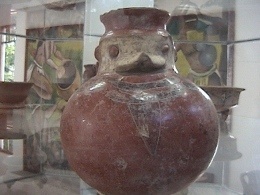 PeintureSanctuaire Salto El Mico: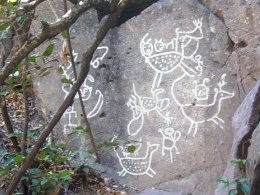 La colonisation (XVI- XVIII)Granada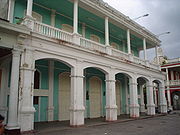 Eglise   San Juan Bautista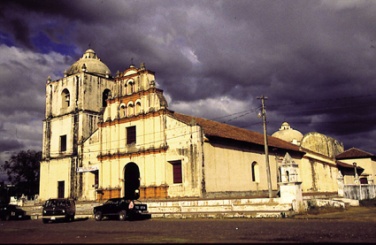 XIX emeXXèmeJusqu’à aujourd’huiTeatro Nacional Rubén Dario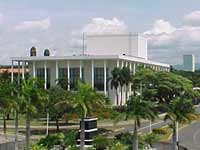 